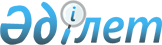 "Қорғалжын аудандық мәслихатының аппараты" мемлекеттік мекемесінің қызметтік куәлігін беру тәртібін және оның сипаттамасын бекіту туралы" Қорғалжын аудандық мәслихатының 2017 жылғы 2 мамырдағы № 3/15 шешімінің күші жойылды деп тану туралыАқмола облысы Қорғалжын аудандық мәслихатының 2020 жылғы 22 шілдедегі № 2/54 шешімі. Ақмола облысының Әділет департаментінде 2020 жылғы 28 шілдеде № 7969 болып тіркелді
      Қазақстан Республикасының 2016 жылғы 6 сәуірдегі "Құқықтық актілер туралы" Заңының 27-бабына сәйкес, Қорғалжын аудандық мәслихаты ШЕШІМ ҚАБЫЛДАДЫ:
      1. Қорғалжын аудандық мәслихатының "Қорғалжын аудандық мәслихатының аппараты" мемлекеттік мекемесінің қызметтік куәлігін беру тәртібін және оның сипаттамасын бекіту туралы" 2017 жылғы 2 мамырдағы № 3/15 (Нормативтік құқықтық актілерді мемлекеттік тіркеу тізілімінде № 5987 тіркелген, 2017 жылғы 20 маусымда Қазақстан Республикасы нормативтік құқықтық актілерінің электрондық түрдегі эталондық бақылау банкінде жарияланған) шешімінің күші жойылды деп танылсын.
      2. Осы шешім Ақмола облысының Әділет департаментінде мемлекеттік тіркелген күнінен бастап күшіне енеді және ресми жарияланған күнінен бастап қолданысқа енгізіледі.
					© 2012. РГП на ПХВ «Институт законодательства и правовой информации Республики Казахстан» Министерства юстиции Республики Казахстан
				
      Қорғалжын аудандық мәслихат
сессиясының төрағасы

Н.Баешев

      Қорғалжын аудандық мәслихатының
хатшысы

О.Балгабаев
